Завершая год учебный   Завершающим аккордом 2016-2017 учебного года в 6 А классе стало родительское собрание, дата проведения которого пришлась на последнюю учебную неделю. Оно явилось своеобразным учебным и творческим итогом того, чему научились шестиклассники в прошедшем учебном году.    Перед собравшимися родителями с результатами комплексной работы, выполненной учащимися 6 А, выступила  завуч «Лицея»  Браун  Яна Вячеславовна. Психолог школы Третьякова Татьяна Николаевна познакомила родительское сообщество класса с психологическими особенностями шестиклассников, выявленными ею в результате  диагностики и психологических наблюдений.       А учащиеся 6А класса в свою очередь со сцены актового зала школы показали, чему они научились, занимаясь в прошедшем учебном году в театральной студии «Зеркало» под руководством психолога школы Третьяковой Т.Н.     На собрании состоялся заинтересованный разговор о том, как в предстоящем учебном году спланировать внеурочную работу в классе, какие виды деятельности выбрать. С этой целью родителям было предложено анкетирование.    А в заключении родители поделились информацией о том, как планируется ими летний отдых детей.     Работа по реализации ФГОС в 6А классе была признана удовлетворительной. Классный руководитель                                                     Н.М. Бородина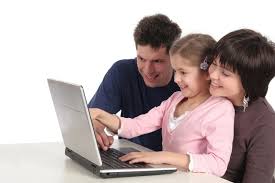 